/	/	/Strana 1Registrační číslo požadavku1)Požadavek na poskytnutí dotace na opatření Investice do hmotného majetku1. 1. až 31. 7. 2023podle nařízení Evropského parlamentu a Rady (EU) 2021/2115, nařízení Komise v přenesené pravomoci (EU) 2022/126 a nařízení vlády č. 53/2023 Sb. (dále jen "NV")Údaje o chovateli1. Obchodní firma vč. právní formy	2. Identifikační číslo	3. FO/PO/OSS2)4. Příjmení chovatele	5. Jméno chovatele	6. Rodné číslo/7. Adresa sídla/trv. bydliště - Ulice	8. Číslo popisné	9. Číslo orientační	10. Obec11. Část obce, městská část	12. Kraj (dle NUTS-3)	13. PSČ14. Telefon	15. E-mailAdresa pro doručování (je-li odlišná od adresy sídla nebo adresy trvalého bydliště fyzické osoby)16. Adresa - Ulice	17. Číslo popisné	18. Číslo orientační	19. Obec20. Část obce, městská část	21. Kraj (dle NUTS-3)	22. PSČBankovní spojení chovatele23. Název banky	24. Číslo účtu25. Kód banky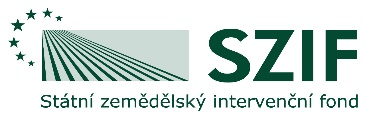 V případě bankovního účtu v zahraničí vyplňte:26. IBAN	27. BICchovatel nevyplňujeFO - fyzická osoba nebo PO - právnická osoba nebo OSS - organizační složka státu dle zákona č. 219/2000 Sb. S3112001B.01Požadavek na poskytnutí dotace na opatření Investice do hmotného majetku1. 1. až 31. 7. 2023Ostatní údaje	ANO/NEJsem plátce DPH:Uplatním na předmět dotace odpočet DPH:Jsem členem ČSV:Jsem členem jiného včelařského spolku3):Název spolku:Registrační číslo chovatele4):Počet včelstev evidovaných v databázi ČMSCH5) ke dnizáří 2022 dle § 17 odst. 6 NVPředmět dotacePodle § 7 NV požaduji pro rozhodné období (vymezené od 1. 1. do 31. 7. 2023) dotaci na pořízení nového zařízení, podle přílohy č. 5 a/nebo č. 6 s celkovou pořizovací hodnotou, která činí nejméně 10 000 Kč, a na něž dosud nebyla poskytnuta dotace.Výše požadované dotacePožaduji dotaci ve výši stanovené v souladu s § 13 NV a odpovídající nákladům skutečně vynaloženým na pořízení nového zařízení a doloženým v průběhu rozhodného období.Chovatel bez ohledu na počet chovaných včelstev	ANO/NEPožaduji dotaci na pořízená nová zařízení podle přílohy č. 5 NV uvedená v příloze Soupiska pořízeného zařízení - Tabulka č. 1Chovatel s více než 150 chovanými včelstvy	ANO/NEPožaduji dotaci na pořízená nová zařízení podle přílohy č. 6 NV uvedená v příloze Soupiska pořízeného zařízení - Tabulka č. 2Přílohy požadavkuPředkládané chovatelem bez ohledu na počet chovaných včelstev Soupiska pořízeného zařízení - Tabulka č. 1daňové/účetní doklady k pořízenému zařízení případně doklady o úhraděfotodokumentace k zařízení, jehož pořizovací cena za 1 kus je vyšší nebo rovna 40 000 KčPředkládané chovatelem s více než 150 chovanými včelstvy Soupiska pořízeného zařízení - Tabulka č. 2daňové/účetní doklady k pořízenému zařízení případně doklady o úhraděfotodokumentace pořízeného zařízení (ke každému zařízení) a jeho technická dokumentace v případech pokud nejsou technické parametry zařízení stanovené v příloze č. 6 NV uvedeny na daňových/účetních dokladechpokud vyplníte ANO, uveďte název spolku do pole "Název spolku:"číslo přidělené chovateli včel v ústřední evidenci hospodářských zvířat vedené ČMSCHČeskomoravská společnost chovatelů, a.s. Benešovská 123, 252 09 Hradištko S3112001B.01Požadavek na poskytnutí dotace na opatření Investice do hmotného majetku1. 1. až 31. 7. 2023v požadavku o dotaci uvedená právnická osoba nebo člen statutárního orgánu není osobou uvedenou v sankčním seznamu v příloze nařízení Rady (EU) č. 269/2014 ze dne 17. 3. 2014, o omezujících opatřeních vzhledem k činnostem narušujícím nebo ohrožujícím územní celistvost, svrchovanost a nezávislost Ukrajiny (ve znění pozdějších aktualizací) nebo nařízení Rady (ES) č. 765/2006 ze dne 18. května 2006 o omezujících opatřeních vůči prezidentu Lukašenkovi a některým představitelům Běloruska (ve znění pozdějších aktualizací); dále prohlašuji, že žádné finanční prostředky, které obdržím na základě požadavku o dotaci, se přímo ani nepřímo nezpřístupní fyzickým nebo právnickým osobám, subjektům či orgánům s nimi spojeným nebo v jejich prospěch uvedeným v sankčním seznamu dle výše uvedených předpisů;v požadavku o dotaci uvedená právnická osoba nebo člen statutárního orgánu není ruským státním příslušníkem, fyzickou či právnickou osobou nebo subjektem či orgánem se sídlem v Rusku; dále prohlašuji, že nezpřístupním přímou či nepřímou podporu, včetně financování a finanční pomoci nebo jakékoli jiné výhody plynoucí z programu Unie, Euratomu nebo vnitrostátního programu členského státu a zakázek ve smyslu nařízení (EU, Euratom) 2018/1046, jakékoli právnické osobě, subjektu nebo orgánu usazenému v Rusku, které jsou z více než 50 % ve veřejném vlastnictví či pod veřejnou kontrolou;Prohlašuji, že nejsem osobou, která jedná jménem nebo na pokyn některého ze subjektů uvedených výše.vrátím finanční prostředky mnou neoprávněně získané prostřednictvím žadatele v rámci tohoto opatření a zaplatím případné vyměřené penále podle §11a zákona č. 256/2000 Sb., o Státním zemědělském intervenčním fondu a o změně některých dalších zákonů, ve znění pozdějších předpisů, příp. uhradím další vyměřené sankce, a to vše do 15 kalendářních dnů ode dne doručení výzvy k jejich vrácení a zaplacení, z důvodů porušení dotačních podmínek v rámci mého požadavku na poskytnutí dotace na toto opatření upravených souvisejícími evropskými a vnitrostátními předpisy, příp. za to, že jsem byl pravomocně odsouzen za trestný čin dotačního podvodu nebo poškozování finančních zájmů Evropské unie dle § 212, resp. § 260 zákona č. 40/2009 Sb. trestní zákoník, ve znění pozdějších předpisů.S3112001B.01Požadavek na poskytnutí dotace na opatření Investice do hmotného majetku1. 1. až 31. 7. 2023Požadavek na poskytnutí dotace na opatření Investice do hmotného majetku1. 1. až 31. 7. 20238. Čestné prohlášení8. Čestné prohlášeníČestně prohlašuji, že:nejsem v likvidaci;nejsem v úpadku ani hrozícím úpadku a tyto nejsou předmětem insolvenčního řízení dle zákona č. 186/2000 Sb., o úpadku a způsobech jeho řešení (insolvenční zákon), ve znění pozdějších předpisů, na můj majetek není prohlášen konkurs, není povolena reorganizace ani oddlužení, ani není rozhodnuto o zvláštním způsobu řešení úpadku dle zákona č. 186/2000 Sb., o úpadku a způsobech jeho řešení (insolvenční zákon), ve znění pozdějších předpisů;není vůči mně veden výkon rozhodnutí;všechny informace uvedené v požadavku a jeho přílohách jsou pravdivé a úplné, a že jsem si vědom/a své trestní odpovědnosti v případě úmyslného uvedení nepravdivých údajů;jsem si vědom/a své povinnosti informovat neprodleně příslušný orgán o všech změnách týkajících se údajů uvedených v požadavku;budu uchovávat všechny doklady prokazující poskytnutí a užití dotace po dobu minimálně 10 let; jsem se seznámil/a s podmínkami poskytnutí dotace, kterou požaduji;umožním vstup kontrolou pověřeným osobám a dalším subjektům oprávněným provádět kontrolu do svých objektů a na pozemky a budu nápomocen/a při provádění těchto kontrol;jsem neobdržel/a v tomto roce na činnost, případně účel, na který je dotace požadována, dotaci ze státního rozpočtu, dotaci ze státního fondu, fondů EU nebo dotaci z územněsprávního celku;budu dodržovat podmínky dotace, kterou požaduji. Dále prohlašuji, že zařízení, na které požaduji dotaci, budu držet a provozovat nejméně po dobu 5 let ode dne jeho nabytí;jsem si vědom/a svých práv, které mi poskytuje zákon č. 106/1999 Sb., o svobodném přístupu k informacím, ve znění pozdějších předpisů a nařízení Evropského parlamentu a Rady (EU) 2016/679 o ochraně fyzických osob v souvislosti se zpracováním osobních údajů a o volném pohybu těchto údajů a o zrušení směrnice 95/46/ES;jsem si vědom/a, že údaje z tohoto požadavku a z rozhodnutí vydaných na základě tohoto požadavku budou zveřejněny v souladu s čl. 98 nařízení Evropského parlamentu a Rady (EU) 2022/2116 a mohou být zpracovávány subjekty Unie a České republiky příslušnými v oblasti auditu a kontroly za účelem ochrany finančních zájmů Unie;jsem si vědom/a, že údaje z tohoto požadavku budou Státním zemědělským fondem zpracovávány v listinné i elektronické formě pro potřeby administrace požadavku, statistiky, evidence, účetnictví SZIF i Ministerstva zemědělství. Uvedené osobní údaje budou zpracovávány v souladu s nařízením Evropského parlamentu a Rady (EU) 2016/679 o ochraně fyzických osob v souvislosti se zpracováním osobních údajů a o volném pohybu těchto údajů a o zrušení směrnice 95/46/ES, v platném znění, a podle zákona č. 110/2019 Sb., o zpracování osobních údajů, ve znění pozdějších předpisů. Podrobné informace o zpracování osobních údajů jsou zveřejněny na www.szif.cz;jsem si vědom/a své povinnosti v případě potřeby doložit další doplňující podklady pro objektivní posouzení nároku na dotaci z hlediska hospodárnosti, efektivnosti a účelnosti;v případě, že po mně bude na základě rozhodnutí Státního zemědělského intervenčního fondu vymáhána pohledávka, souhlasím s jejím započtením proti poskytnuté dotaci. Započtení pohledávky je v souladu s ustanovením § 1982 zákona č. 89/2012 Sb., (občanský zákoník);v případě, že požaduji dotaci na nové zařízení uvedené v příloze č. 6 NV, prohlašuji, že budu mít po dobu 5 let ode dne jeho nabytí evidováno podle plemenářského zákona vždy k 1. září příslušného kalendářního roku více než 150 včelstev, které budu chovat po celé toto období;poskytnu řídícímu orgánu nebo jiným subjektům pověřeným výkonem funkcí jeho jménem veškeré informace, které jsou potřebné k monitorování a hodnocení strategického plánu v souladu s čl. 131 nařízení Evropského parlamentu a Rady (EU) 2021/2115;na mé straně neexistují žádné důvody, vazby ani zájmy ve smyslu čl. 61 nařízení Evropského parlamentu a Rady (EU) č. 2018/1046, v platném znění, a to zejména, nikoliv však výlučně, důvody rodinné či politické, citové vazby nebo hospodářské zájmy, v jejichž důsledku by mohlo dojít k ohrožení nestranného a objektivního výkonu funkce vnitrostátního orgánu (či jeho zaměstnanců nebo členů tohoto orgánu), podílejícího se na plnění rozpočtu EU ve sdíleném řízení, včetně přípravy na tuto činnost, na auditu nebo na kontrole;jsem nebyl/a v posledních 5 letech před podáním tohoto požadavku o dotaci pravomocně odsouzena za trestný čin Dotační podvod podle § 212 trestního zákoníku nebo za trestný čin Poškození finančních zájmů Evropské unie podle § 260 trestního zákoníku nebo za trestný čin Týrání zvířat podle § 302 trestního zákoníku nebo za trestný čin Chov zvířat v nevhodných podmínkách podle § 302a trestního zákoníku;S3112001B.01Čestně prohlašuji, že:nejsem v likvidaci;nejsem v úpadku ani hrozícím úpadku a tyto nejsou předmětem insolvenčního řízení dle zákona č. 186/2000 Sb., o úpadku a způsobech jeho řešení (insolvenční zákon), ve znění pozdějších předpisů, na můj majetek není prohlášen konkurs, není povolena reorganizace ani oddlužení, ani není rozhodnuto o zvláštním způsobu řešení úpadku dle zákona č. 186/2000 Sb., o úpadku a způsobech jeho řešení (insolvenční zákon), ve znění pozdějších předpisů;není vůči mně veden výkon rozhodnutí;všechny informace uvedené v požadavku a jeho přílohách jsou pravdivé a úplné, a že jsem si vědom/a své trestní odpovědnosti v případě úmyslného uvedení nepravdivých údajů;jsem si vědom/a své povinnosti informovat neprodleně příslušný orgán o všech změnách týkajících se údajů uvedených v požadavku;budu uchovávat všechny doklady prokazující poskytnutí a užití dotace po dobu minimálně 10 let; jsem se seznámil/a s podmínkami poskytnutí dotace, kterou požaduji;umožním vstup kontrolou pověřeným osobám a dalším subjektům oprávněným provádět kontrolu do svých objektů a na pozemky a budu nápomocen/a při provádění těchto kontrol;jsem neobdržel/a v tomto roce na činnost, případně účel, na který je dotace požadována, dotaci ze státního rozpočtu, dotaci ze státního fondu, fondů EU nebo dotaci z územněsprávního celku;budu dodržovat podmínky dotace, kterou požaduji. Dále prohlašuji, že zařízení, na které požaduji dotaci, budu držet a provozovat nejméně po dobu 5 let ode dne jeho nabytí;jsem si vědom/a svých práv, které mi poskytuje zákon č. 106/1999 Sb., o svobodném přístupu k informacím, ve znění pozdějších předpisů a nařízení Evropského parlamentu a Rady (EU) 2016/679 o ochraně fyzických osob v souvislosti se zpracováním osobních údajů a o volném pohybu těchto údajů a o zrušení směrnice 95/46/ES;jsem si vědom/a, že údaje z tohoto požadavku a z rozhodnutí vydaných na základě tohoto požadavku budou zveřejněny v souladu s čl. 98 nařízení Evropského parlamentu a Rady (EU) 2022/2116 a mohou být zpracovávány subjekty Unie a České republiky příslušnými v oblasti auditu a kontroly za účelem ochrany finančních zájmů Unie;jsem si vědom/a, že údaje z tohoto požadavku budou Státním zemědělským fondem zpracovávány v listinné i elektronické formě pro potřeby administrace požadavku, statistiky, evidence, účetnictví SZIF i Ministerstva zemědělství. Uvedené osobní údaje budou zpracovávány v souladu s nařízením Evropského parlamentu a Rady (EU) 2016/679 o ochraně fyzických osob v souvislosti se zpracováním osobních údajů a o volném pohybu těchto údajů a o zrušení směrnice 95/46/ES, v platném znění, a podle zákona č. 110/2019 Sb., o zpracování osobních údajů, ve znění pozdějších předpisů. Podrobné informace o zpracování osobních údajů jsou zveřejněny na www.szif.cz;jsem si vědom/a své povinnosti v případě potřeby doložit další doplňující podklady pro objektivní posouzení nároku na dotaci z hlediska hospodárnosti, efektivnosti a účelnosti;v případě, že po mně bude na základě rozhodnutí Státního zemědělského intervenčního fondu vymáhána pohledávka, souhlasím s jejím započtením proti poskytnuté dotaci. Započtení pohledávky je v souladu s ustanovením § 1982 zákona č. 89/2012 Sb., (občanský zákoník);v případě, že požaduji dotaci na nové zařízení uvedené v příloze č. 6 NV, prohlašuji, že budu mít po dobu 5 let ode dne jeho nabytí evidováno podle plemenářského zákona vždy k 1. září příslušného kalendářního roku více než 150 včelstev, které budu chovat po celé toto období;poskytnu řídícímu orgánu nebo jiným subjektům pověřeným výkonem funkcí jeho jménem veškeré informace, které jsou potřebné k monitorování a hodnocení strategického plánu v souladu s čl. 131 nařízení Evropského parlamentu a Rady (EU) 2021/2115;na mé straně neexistují žádné důvody, vazby ani zájmy ve smyslu čl. 61 nařízení Evropského parlamentu a Rady (EU) č. 2018/1046, v platném znění, a to zejména, nikoliv však výlučně, důvody rodinné či politické, citové vazby nebo hospodářské zájmy, v jejichž důsledku by mohlo dojít k ohrožení nestranného a objektivního výkonu funkce vnitrostátního orgánu (či jeho zaměstnanců nebo členů tohoto orgánu), podílejícího se na plnění rozpočtu EU ve sdíleném řízení, včetně přípravy na tuto činnost, na auditu nebo na kontrole;jsem nebyl/a v posledních 5 letech před podáním tohoto požadavku o dotaci pravomocně odsouzena za trestný čin Dotační podvod podle § 212 trestního zákoníku nebo za trestný čin Poškození finančních zájmů Evropské unie podle § 260 trestního zákoníku nebo za trestný čin Týrání zvířat podle § 302 trestního zákoníku nebo za trestný čin Chov zvířat v nevhodných podmínkách podle § 302a trestního zákoníku;S3112001B.01Čestně prohlašuji, že:nejsem v likvidaci;nejsem v úpadku ani hrozícím úpadku a tyto nejsou předmětem insolvenčního řízení dle zákona č. 186/2000 Sb., o úpadku a způsobech jeho řešení (insolvenční zákon), ve znění pozdějších předpisů, na můj majetek není prohlášen konkurs, není povolena reorganizace ani oddlužení, ani není rozhodnuto o zvláštním způsobu řešení úpadku dle zákona č. 186/2000 Sb., o úpadku a způsobech jeho řešení (insolvenční zákon), ve znění pozdějších předpisů;není vůči mně veden výkon rozhodnutí;všechny informace uvedené v požadavku a jeho přílohách jsou pravdivé a úplné, a že jsem si vědom/a své trestní odpovědnosti v případě úmyslného uvedení nepravdivých údajů;jsem si vědom/a své povinnosti informovat neprodleně příslušný orgán o všech změnách týkajících se údajů uvedených v požadavku;budu uchovávat všechny doklady prokazující poskytnutí a užití dotace po dobu minimálně 10 let; jsem se seznámil/a s podmínkami poskytnutí dotace, kterou požaduji;umožním vstup kontrolou pověřeným osobám a dalším subjektům oprávněným provádět kontrolu do svých objektů a na pozemky a budu nápomocen/a při provádění těchto kontrol;jsem neobdržel/a v tomto roce na činnost, případně účel, na který je dotace požadována, dotaci ze státního rozpočtu, dotaci ze státního fondu, fondů EU nebo dotaci z územněsprávního celku;budu dodržovat podmínky dotace, kterou požaduji. Dále prohlašuji, že zařízení, na které požaduji dotaci, budu držet a provozovat nejméně po dobu 5 let ode dne jeho nabytí;jsem si vědom/a svých práv, které mi poskytuje zákon č. 106/1999 Sb., o svobodném přístupu k informacím, ve znění pozdějších předpisů a nařízení Evropského parlamentu a Rady (EU) 2016/679 o ochraně fyzických osob v souvislosti se zpracováním osobních údajů a o volném pohybu těchto údajů a o zrušení směrnice 95/46/ES;jsem si vědom/a, že údaje z tohoto požadavku a z rozhodnutí vydaných na základě tohoto požadavku budou zveřejněny v souladu s čl. 98 nařízení Evropského parlamentu a Rady (EU) 2022/2116 a mohou být zpracovávány subjekty Unie a České republiky příslušnými v oblasti auditu a kontroly za účelem ochrany finančních zájmů Unie;jsem si vědom/a, že údaje z tohoto požadavku budou Státním zemědělským fondem zpracovávány v listinné i elektronické formě pro potřeby administrace požadavku, statistiky, evidence, účetnictví SZIF i Ministerstva zemědělství. Uvedené osobní údaje budou zpracovávány v souladu s nařízením Evropského parlamentu a Rady (EU) 2016/679 o ochraně fyzických osob v souvislosti se zpracováním osobních údajů a o volném pohybu těchto údajů a o zrušení směrnice 95/46/ES, v platném znění, a podle zákona č. 110/2019 Sb., o zpracování osobních údajů, ve znění pozdějších předpisů. Podrobné informace o zpracování osobních údajů jsou zveřejněny na www.szif.cz;jsem si vědom/a své povinnosti v případě potřeby doložit další doplňující podklady pro objektivní posouzení nároku na dotaci z hlediska hospodárnosti, efektivnosti a účelnosti;v případě, že po mně bude na základě rozhodnutí Státního zemědělského intervenčního fondu vymáhána pohledávka, souhlasím s jejím započtením proti poskytnuté dotaci. Započtení pohledávky je v souladu s ustanovením § 1982 zákona č. 89/2012 Sb., (občanský zákoník);v případě, že požaduji dotaci na nové zařízení uvedené v příloze č. 6 NV, prohlašuji, že budu mít po dobu 5 let ode dne jeho nabytí evidováno podle plemenářského zákona vždy k 1. září příslušného kalendářního roku více než 150 včelstev, které budu chovat po celé toto období;poskytnu řídícímu orgánu nebo jiným subjektům pověřeným výkonem funkcí jeho jménem veškeré informace, které jsou potřebné k monitorování a hodnocení strategického plánu v souladu s čl. 131 nařízení Evropského parlamentu a Rady (EU) 2021/2115;na mé straně neexistují žádné důvody, vazby ani zájmy ve smyslu čl. 61 nařízení Evropského parlamentu a Rady (EU) č. 2018/1046, v platném znění, a to zejména, nikoliv však výlučně, důvody rodinné či politické, citové vazby nebo hospodářské zájmy, v jejichž důsledku by mohlo dojít k ohrožení nestranného a objektivního výkonu funkce vnitrostátního orgánu (či jeho zaměstnanců nebo členů tohoto orgánu), podílejícího se na plnění rozpočtu EU ve sdíleném řízení, včetně přípravy na tuto činnost, na auditu nebo na kontrole;jsem nebyl/a v posledních 5 letech před podáním tohoto požadavku o dotaci pravomocně odsouzena za trestný čin Dotační podvod podle § 212 trestního zákoníku nebo za trestný čin Poškození finančních zájmů Evropské unie podle § 260 trestního zákoníku nebo za trestný čin Týrání zvířat podle § 302 trestního zákoníku nebo za trestný čin Chov zvířat v nevhodných podmínkách podle § 302a trestního zákoníku;S3112001B.01Čestně prohlašuji, že:nejsem v likvidaci;nejsem v úpadku ani hrozícím úpadku a tyto nejsou předmětem insolvenčního řízení dle zákona č. 186/2000 Sb., o úpadku a způsobech jeho řešení (insolvenční zákon), ve znění pozdějších předpisů, na můj majetek není prohlášen konkurs, není povolena reorganizace ani oddlužení, ani není rozhodnuto o zvláštním způsobu řešení úpadku dle zákona č. 186/2000 Sb., o úpadku a způsobech jeho řešení (insolvenční zákon), ve znění pozdějších předpisů;není vůči mně veden výkon rozhodnutí;všechny informace uvedené v požadavku a jeho přílohách jsou pravdivé a úplné, a že jsem si vědom/a své trestní odpovědnosti v případě úmyslného uvedení nepravdivých údajů;jsem si vědom/a své povinnosti informovat neprodleně příslušný orgán o všech změnách týkajících se údajů uvedených v požadavku;budu uchovávat všechny doklady prokazující poskytnutí a užití dotace po dobu minimálně 10 let; jsem se seznámil/a s podmínkami poskytnutí dotace, kterou požaduji;umožním vstup kontrolou pověřeným osobám a dalším subjektům oprávněným provádět kontrolu do svých objektů a na pozemky a budu nápomocen/a při provádění těchto kontrol;jsem neobdržel/a v tomto roce na činnost, případně účel, na který je dotace požadována, dotaci ze státního rozpočtu, dotaci ze státního fondu, fondů EU nebo dotaci z územněsprávního celku;budu dodržovat podmínky dotace, kterou požaduji. Dále prohlašuji, že zařízení, na které požaduji dotaci, budu držet a provozovat nejméně po dobu 5 let ode dne jeho nabytí;jsem si vědom/a svých práv, které mi poskytuje zákon č. 106/1999 Sb., o svobodném přístupu k informacím, ve znění pozdějších předpisů a nařízení Evropského parlamentu a Rady (EU) 2016/679 o ochraně fyzických osob v souvislosti se zpracováním osobních údajů a o volném pohybu těchto údajů a o zrušení směrnice 95/46/ES;jsem si vědom/a, že údaje z tohoto požadavku a z rozhodnutí vydaných na základě tohoto požadavku budou zveřejněny v souladu s čl. 98 nařízení Evropského parlamentu a Rady (EU) 2022/2116 a mohou být zpracovávány subjekty Unie a České republiky příslušnými v oblasti auditu a kontroly za účelem ochrany finančních zájmů Unie;jsem si vědom/a, že údaje z tohoto požadavku budou Státním zemědělským fondem zpracovávány v listinné i elektronické formě pro potřeby administrace požadavku, statistiky, evidence, účetnictví SZIF i Ministerstva zemědělství. Uvedené osobní údaje budou zpracovávány v souladu s nařízením Evropského parlamentu a Rady (EU) 2016/679 o ochraně fyzických osob v souvislosti se zpracováním osobních údajů a o volném pohybu těchto údajů a o zrušení směrnice 95/46/ES, v platném znění, a podle zákona č. 110/2019 Sb., o zpracování osobních údajů, ve znění pozdějších předpisů. Podrobné informace o zpracování osobních údajů jsou zveřejněny na www.szif.cz;jsem si vědom/a své povinnosti v případě potřeby doložit další doplňující podklady pro objektivní posouzení nároku na dotaci z hlediska hospodárnosti, efektivnosti a účelnosti;v případě, že po mně bude na základě rozhodnutí Státního zemědělského intervenčního fondu vymáhána pohledávka, souhlasím s jejím započtením proti poskytnuté dotaci. Započtení pohledávky je v souladu s ustanovením § 1982 zákona č. 89/2012 Sb., (občanský zákoník);v případě, že požaduji dotaci na nové zařízení uvedené v příloze č. 6 NV, prohlašuji, že budu mít po dobu 5 let ode dne jeho nabytí evidováno podle plemenářského zákona vždy k 1. září příslušného kalendářního roku více než 150 včelstev, které budu chovat po celé toto období;poskytnu řídícímu orgánu nebo jiným subjektům pověřeným výkonem funkcí jeho jménem veškeré informace, které jsou potřebné k monitorování a hodnocení strategického plánu v souladu s čl. 131 nařízení Evropského parlamentu a Rady (EU) 2021/2115;na mé straně neexistují žádné důvody, vazby ani zájmy ve smyslu čl. 61 nařízení Evropského parlamentu a Rady (EU) č. 2018/1046, v platném znění, a to zejména, nikoliv však výlučně, důvody rodinné či politické, citové vazby nebo hospodářské zájmy, v jejichž důsledku by mohlo dojít k ohrožení nestranného a objektivního výkonu funkce vnitrostátního orgánu (či jeho zaměstnanců nebo členů tohoto orgánu), podílejícího se na plnění rozpočtu EU ve sdíleném řízení, včetně přípravy na tuto činnost, na auditu nebo na kontrole;jsem nebyl/a v posledních 5 letech před podáním tohoto požadavku o dotaci pravomocně odsouzena za trestný čin Dotační podvod podle § 212 trestního zákoníku nebo za trestný čin Poškození finančních zájmů Evropské unie podle § 260 trestního zákoníku nebo za trestný čin Týrání zvířat podle § 302 trestního zákoníku nebo za trestný čin Chov zvířat v nevhodných podmínkách podle § 302a trestního zákoníku;S3112001B.0130. Razítko a podpis oprávněné osoby:28. Místo vyhotovení:29. Datum (den, měsíc, rok):30. Razítko a podpis oprávněné osoby: